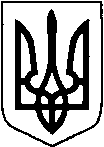 УКРАЇНАТЕТІЇВСЬКА МІСЬКА РАДАТЕТІЇВСЬКОГО РАЙОНУ КИЇВСЬКОЇ ОБЛАСТІТРИДЦЯТЬ ЧЕТВЕРТА ПОЗАЧЕРГОВА СЕСІЯ СЬОМОГО СКЛИКАННЯ            РІШЕННЯПро виконання прийнятих рішень щодо заборони проведення органами державного нагляду контролюу сфері господарської діяльності       17 березня 2020 року в Україні на період встановлення карантину або обмежувальних заходів, пов’язаних із поширенням коронавірусної хвороби (COVID - 19), введено заборону проведення органами державного нагляду (контролю) планових заходів із здійснення державного нагляду у сфері господарської діяльності.       Керуючись   Законами України  від 17 квітня 2020 року  № 530 та № 533 та відповідними постановами Кабінету Міністрів України щодо встановлення карантину на території України, рішеннями Державної, обласної та Тетіївської міської комісії з питань техногенно-екологіченої безпеки та надзвичайних ситуацій, Тетіївська міська рада                                          В И Р І Ш И Л А:1. Забезпечити виконання прийнятих нормативних документів про заборону на       проведення планових заходів із здійснення державного нагляду      (контролю) суб’єктів господарювання на період дії карантину на території      Тетіївської міської ради.2.  Відділу електронного урядування та зв’язків з громадськістю виконавчого      комітету Тетіївської міської ради розмістити дане рішення  на сайті Тетіївської      міської ради.3. Контроль за виконанням даного рішення покласти на депутатську  комісію з        питань Регламенту, депутатської етики, забезпечення діяльності депутатів та     контролю за виконанням рішень міської  ради та її виконавчого комітету,     дотримання законності та  правопорядку,  соціального захисту, охорони     здоров"я, освіти,   культури, молоді  і спорту.                    Міський голова                                                 Р.В.МАЙСТРУК04.09.2020 р.№ 959 -34-VII           Начальник юридичного відділу                                             Н.М. Складена